REDACTED TEXT under FOIA Section 40, Personal Information.Attn:  REDACTED TEXT under FOIA Section 40, Personal Information.				Date: 01/02/2022 Contract ref: CCDE21A09Dear Sir/Madam,Award of contract for the supply of British Social Attitudes Survey 2021Further to your proposal for the above Procurement, on behalf of Government Equality Hub – an executive agency of The Cabinet Office (the “Authority”), I am pleased to announce we would like to award the contract to you.The contract shall commence 4th day of February 2022 and the Expiry Date will be 31st day of January 2023. The total contract value shall be £71,100 excluding VAT with no option to extend.This procurement activity was a Single Tender Action.The Authority have confirmed that they accept the amended Terms and Conditions (Attachment 5).Please return a signed copy of this letter to the Procurement Lead via e-mail by 17:00 pm 22/12/2021. You are reminded that no engagement with the Contracting Authority is permitted until a copy of the signed contract is received A copy signed on behalf of the Contracting Authority will be returned for your records. Should you have any queries regarding this or any other matter please do not hesitate to contact me.Yours faithfully,Signed for and on behalf of The Cabinet Office Signed for and on behalf of The Cabinet Office Name: Alice Bell
Procurement Lead and Customer Service ManagerSignature: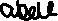 Date: 01/02/2022